CURRICULUM VITAEDr. Suresh Singh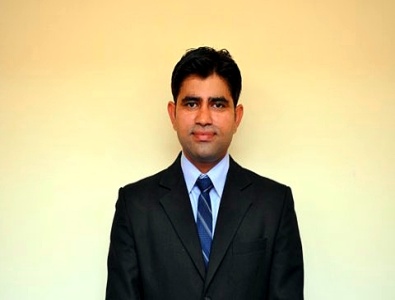 Address: Flat no 22, Pocket A, Sector 13, Rosewood Apartments, Dwarka, New Delhi 110078Phone: +91  7087233705	+91  9729498664Email:  suresh.nabh@gmail.com  sureshsingh210@gmail.comPersonal Information            Date of Birth         : 8th Feb. 1986            Father's Name       : Mr. Chander Bhan           Mother's Name     : Smt. Kamla Devi           Nationality            :  Indian           Marital Status       :  Married           Languages Known:  English, Hindi, Haryanvi, and KannadaObjectives             Seeking a challenging carrier by giving all my skills to my profession and awaiting for a           Initiative role, with an intention to be an asset to the organization.Capability Statement and brief experience: I am widely experienced in different roles from Quality Accreditation to Administration in hospital as well as health, scattered over different work environments ranging from states, languages, government as well as private sector, single specialty to multispecialty medical college.I am currently working with Child Health, NRHM Haryana as District Child Health & Immunization Coordinator looking after all District Child health Programs. I have provided NABH Consultancy to 4 Hospital with QCI-AHA Consultants & IndependentlyEarlier I was administering a 60 bedded Eye hospital Bhoruka Netralaya where in collaboration with DBCS, Free surgery camps were organized. I have experience in both administration and clinical assignment. I have completed my two yrs PGD in Hospital Management from IHMR.Prior to my assignment in Bhoruka Netralaya hospital, I have also worked as a trainee in MAX Hospital, Saket New Delhi for 2 month, since then, I am continuously improvising and strengthening my capabilities.Professional qualification and Education: Summer training:             Workflow and Work efficiency in radiology department in Max Hospital, Saket,                        New Delhi  Projects: Strategic plan for business expansion at Bhoruka Netralaya, Gulbarga, Karnataka.Radiology work flow and work efficiency at Max hospital, Saket, New Delhi.Submitted a project on online marketing of Narayana Hrudayalaya, Bangalore.Did a study and presented research paper on Work life balance on IT people at First               National conference on Healthcare management conducted by the IHMR BangaloreOther Trainings:              HICP certificate ( IT/ Health Informatics Certification Program )             NABH workshop certificate from QCI             Psychology and Geography and General Awareness course from Vajiram and Ravi instituteAttended following conferences:First National Quality conclave conducted by Q.C.I. & MS Ramaiah  Hospitals,BangaloreQuality in Health care seminar by WEISERMANNERNational conference of healthcare management by IHMR-BHEALTHEX international conference Hospiax conference in hospital planningExtracurricular activities / achievements / awards: Coordinated and lead survey on smoking prevalence in IT professionals in electronic city conducted by present institute i.e. IHMR – BangaloreParticipated in survey conducted by IHMR on Akshay Patra scheme in BangaloreElected hostel coordinator in IHMR-BangaloreCoordinated free medical camp held by college at shimoga during graduationCoordinated blood donation camp at the college premises during graduation/internshipElected students chief contact and anti-ragging head in TMAESReferences are available on request      DECLARATION                                     I hereby declare that the above information in this document is accurate and true to the Best of my knowledge and I take complete responsibility for any false information       Delhi                                                                                                                               Yours sincerely                                                                                                                                           May 19, 2015                                                                                                                                                                                                                                                                                   Suresh Singh                                   CURRENTLY WORKING AS DISTRICT CHILD HEALTH COORDINATOR WITH CHILD HEALTH DIVISION, NRHM, HARYANASINCE SEPTEMBER 2014 TO PRESENT CURRENTLY WORKING AS DISTRICT CHILD HEALTH COORDINATOR WITH CHILD HEALTH DIVISION, NRHM, HARYANASINCE SEPTEMBER 2014 TO PRESENT CURRENTLY WORKING AS DISTRICT CHILD HEALTH COORDINATOR WITH CHILD HEALTH DIVISION, NRHM, HARYANASINCE SEPTEMBER 2014 TO PRESENT CURRENTLY WORKING AS DISTRICT CHILD HEALTH COORDINATOR WITH CHILD HEALTH DIVISION, NRHM, HARYANASINCE SEPTEMBER 2014 TO PRESENT CURRENTLY WORKING AS DISTRICT CHILD HEALTH COORDINATOR WITH CHILD HEALTH DIVISION, NRHM, HARYANASINCE SEPTEMBER 2014 TO PRESENT Child Health, NRHM, HaryanaChild Health, NRHM, HaryanaChild Health, NRHM, HaryanaDistrict Child Health CoordinatorDistrict Child Health CoordinatorState Headquarter, PanchkulaDCHIC at Fatehabad, HaryanaState Headquarter, PanchkulaDCHIC at Fatehabad, HaryanaState Headquarter, PanchkulaDCHIC at Fatehabad, HaryanaLooking after all programs of NRHM Child health from Immunization to ENBCRMeeting with Health District Officials, Liaison with NGOs, Media and DC and other district Administrative officialsImparting Training to Health workers & MOsMonitoring, Hand Holding & Supportive Supervison of Following Programs:Polio DriveMission InderdhanushRoutine ImmunizationENBCRIMNCILabour Room MonitoringIPPC & IPCDIECSNCUIDR & CDRNSPLooking after all programs of NRHM Child health from Immunization to ENBCRMeeting with Health District Officials, Liaison with NGOs, Media and DC and other district Administrative officialsImparting Training to Health workers & MOsMonitoring, Hand Holding & Supportive Supervison of Following Programs:Polio DriveMission InderdhanushRoutine ImmunizationENBCRIMNCILabour Room MonitoringIPPC & IPCDIECSNCUIDR & CDRNSPINDEPENDENT NABH CONSULTANT TO AEDI (Ahooja Eye & Dental Institute, Gurgaon, Haryana) August 2014 to March 2015INDEPENDENT NABH CONSULTANT TO AEDI (Ahooja Eye & Dental Institute, Gurgaon, Haryana) August 2014 to March 2015INDEPENDENT NABH CONSULTANT TO AEDI (Ahooja Eye & Dental Institute, Gurgaon, Haryana) August 2014 to March 2015INDEPENDENT NABH CONSULTANT TO AEDI (Ahooja Eye & Dental Institute, Gurgaon, Haryana) August 2014 to March 2015INDEPENDENT NABH CONSULTANT TO AEDI (Ahooja Eye & Dental Institute, Gurgaon, Haryana) August 2014 to March 2015QCI-AHA QUALITY CONSULTANT (October 2013 to August 2014)TOTAL: 11 MonthsQCI-AHA QUALITY CONSULTANT (October 2013 to August 2014)TOTAL: 11 MonthsQCI-AHA QUALITY CONSULTANT (October 2013 to August 2014)TOTAL: 11 MonthsQCI-AHA QUALITY CONSULTANT (October 2013 to August 2014)TOTAL: 11 MonthsQCI-AHA QUALITY CONSULTANT (October 2013 to August 2014)TOTAL: 11 MonthsName of the OrganizationName of the OrganizationName of the OrganizationName of the OrganizationAs Quality ConsultantMaharaja Aggrassain General Hospital, Hisar, Haryana( A 200 bedded Government District Hospital)As on site quality consultant Community Health Centre, Dabwali, Sirsa, Haryana. ( 60 Bedded)As on site quality consultantPrimary Health Centre, Keharwala, Sirsa, Haryana. (6 bedded)As on site quality consultantMaharaja Aggrassain General Hospital, Hisar, Haryana( A 200 bedded Government District Hospital)As on site quality consultant Community Health Centre, Dabwali, Sirsa, Haryana. ( 60 Bedded)As on site quality consultantPrimary Health Centre, Keharwala, Sirsa, Haryana. (6 bedded)As on site quality consultantMaharaja Aggrassain General Hospital, Hisar, Haryana( A 200 bedded Government District Hospital)As on site quality consultant Community Health Centre, Dabwali, Sirsa, Haryana. ( 60 Bedded)As on site quality consultantPrimary Health Centre, Keharwala, Sirsa, Haryana. (6 bedded)As on site quality consultantMaharaja Aggrassain General Hospital, Hisar, Haryana( A 200 bedded Government District Hospital)As on site quality consultant Community Health Centre, Dabwali, Sirsa, Haryana. ( 60 Bedded)As on site quality consultantPrimary Health Centre, Keharwala, Sirsa, Haryana. (6 bedded)As on site quality consultantAs an full on site consultantMeeting with Health officials, ED HSHRC, CMO, PMO, for programme implementation and discussions Advocacy for programme implementation and extent of help and resources required.Implementation of Quality Management systemIntensive Gap analysis based on 636 Objective elements of NABH.Implementation & Training of NABH and its standardsHand holding of administrative staff in day to day activitiesFormulation of all forms and SOPs Drafting of Quality ManualsConduct Committee meetings regularly.Making liaison between Hospital and higher authorities.Helping hospital in fulfilling statutory requirementQuality SOPs for various community mobilisation programmes Hand holding and advocacy and formulation of standard procedures for various National Health Programmes under PHCSub- Divisional Hospital, Danapur, Patna, Bihar ( 60 bedded)As on site quality consultantSub- Divisional Hospital, Danapur, Patna, Bihar ( 60 bedded)As on site quality consultantSub- Divisional Hospital, Danapur, Patna, Bihar ( 60 bedded)As on site quality consultantSub- Divisional Hospital, Danapur, Patna, Bihar ( 60 bedded)As on site quality consultantDetailed facility rounds and assessment of the facility and its function vis-a-vis NABH Standards.Training on Program on implementation of NABHReporting of findings into a comprehensive Gap analysis reportDrafting A Comprehensive time defined plan for NABH Accriditation.Sadar Hospital, Buxar, Bihar ( 200 bedded)As on site quality consultantSadar Hospital, Buxar, Bihar ( 200 bedded)As on site quality consultantSadar Hospital, Buxar, Bihar ( 200 bedded)As on site quality consultantSadar Hospital, Buxar, Bihar ( 200 bedded)As on site quality consultantDetailed facility rounds and assessment of the facility and its function vis-a-vis NABH Standards.Training on Program on implementation of NABHReporting of findings into a comprehensive Gap analysis reportSharda Medical college and Hospital, Greater Noida, Uttar Pardesh ( A 500 bedded teaching hospital)As on site quality consultantSharda Medical college and Hospital, Greater Noida, Uttar Pardesh ( A 500 bedded teaching hospital)As on site quality consultantSharda Medical college and Hospital, Greater Noida, Uttar Pardesh ( A 500 bedded teaching hospital)As on site quality consultantSharda Medical college and Hospital, Greater Noida, Uttar Pardesh ( A 500 bedded teaching hospital)As on site quality consultantDetailed facility rounds and assessment of the facility and its function vis-a-vis NABH Standards.Training on Program on implementation of NABHReporting of findings into a comprehensive Gap analysis reportASSISTANT ADMINISTRATOR  AT BHORUKA NETRALAYA TOTAL : 7 MonthASSISTANT ADMINISTRATOR  AT BHORUKA NETRALAYA TOTAL : 7 MonthASSISTANT ADMINISTRATOR  AT BHORUKA NETRALAYA TOTAL : 7 MonthASSISTANT ADMINISTRATOR  AT BHORUKA NETRALAYA TOTAL : 7 MonthASSISTANT ADMINISTRATOR  AT BHORUKA NETRALAYA TOTAL : 7 MonthName of OrganizationName of OrganizationAs assistant administratorAs assistant administratorAs assistant administratorBhoruka Netralaya, Gulbarga, KarnatakaRoles & Responsibilities:Administrator To look after all over administration of hospitalTo develop business strategiesTo hire necessary manpower and other suppliesTo conduct field camps and patient screeningBhoruka Netralaya, Gulbarga, KarnatakaRoles & Responsibilities:Administrator To look after all over administration of hospitalTo develop business strategiesTo hire necessary manpower and other suppliesTo conduct field camps and patient screeningManaging all hospital activities and administration reporting directly to CEOLiaison with Health Officers, DLO, DPO, DBCS officials for implementation of Blindness control programmesConducting Free camps all over the districts and managing the screened patients till their follow-ups.Business developmentStrategic planning and implementationLiaisons with NGOs and other such bodies to provide free surgeriesMoU with vision spring to provide spectacles and venture into spectacle salesLiaisons with optical shops and eye OPD for patient referral systemMoU with schools for school eye checkups and interventionMoU with university and liaison with skill development officer for developing and designing Ophthalmic assistant courseBring and Operate system for practicing OphthalmologistsPlan of satellite OPD for more patient footfallLooking after All HR RecruitmentTeam building and inculcating team spiritResponsible for all day-to-day activityMarketing and public relationsMarketing of free eye camps, Surgical packages, Marketing to NGOs for collaboration and Marketing for skill development course started at hospitalQuality assessment and standardization Budget Planning and Financial planning, All day to day Financial decisionsCamp organisation and screening of patientMaking liaisons with NGO’s and other such agenciesTeam building and leadershipManaging all hospital activities and administration reporting directly to CEOLiaison with Health Officers, DLO, DPO, DBCS officials for implementation of Blindness control programmesConducting Free camps all over the districts and managing the screened patients till their follow-ups.Business developmentStrategic planning and implementationLiaisons with NGOs and other such bodies to provide free surgeriesMoU with vision spring to provide spectacles and venture into spectacle salesLiaisons with optical shops and eye OPD for patient referral systemMoU with schools for school eye checkups and interventionMoU with university and liaison with skill development officer for developing and designing Ophthalmic assistant courseBring and Operate system for practicing OphthalmologistsPlan of satellite OPD for more patient footfallLooking after All HR RecruitmentTeam building and inculcating team spiritResponsible for all day-to-day activityMarketing and public relationsMarketing of free eye camps, Surgical packages, Marketing to NGOs for collaboration and Marketing for skill development course started at hospitalQuality assessment and standardization Budget Planning and Financial planning, All day to day Financial decisionsCamp organisation and screening of patientMaking liaisons with NGO’s and other such agenciesTeam building and leadershipManaging all hospital activities and administration reporting directly to CEOLiaison with Health Officers, DLO, DPO, DBCS officials for implementation of Blindness control programmesConducting Free camps all over the districts and managing the screened patients till their follow-ups.Business developmentStrategic planning and implementationLiaisons with NGOs and other such bodies to provide free surgeriesMoU with vision spring to provide spectacles and venture into spectacle salesLiaisons with optical shops and eye OPD for patient referral systemMoU with schools for school eye checkups and interventionMoU with university and liaison with skill development officer for developing and designing Ophthalmic assistant courseBring and Operate system for practicing OphthalmologistsPlan of satellite OPD for more patient footfallLooking after All HR RecruitmentTeam building and inculcating team spiritResponsible for all day-to-day activityMarketing and public relationsMarketing of free eye camps, Surgical packages, Marketing to NGOs for collaboration and Marketing for skill development course started at hospitalQuality assessment and standardization Budget Planning and Financial planning, All day to day Financial decisionsCamp organisation and screening of patientMaking liaisons with NGO’s and other such agenciesTeam building and leadershipWORK   EXPERIENCE  AS  TRAINEE                                                                                        TOTAL : 2  MONTHS                                     WORK   EXPERIENCE  AS  TRAINEE                                                                                        TOTAL : 2  MONTHS                                     WORK   EXPERIENCE  AS  TRAINEE                                                                                        TOTAL : 2  MONTHS                                     WORK   EXPERIENCE  AS  TRAINEE                                                                                        TOTAL : 2  MONTHS                                     WORK   EXPERIENCE  AS  TRAINEE                                                                                        TOTAL : 2  MONTHS                                     Name of OrganizationAs management TraineeAs management TraineeAs management TraineeAs management TraineeAs management TraineeMax Healthcare, Saket, New DelhiRoles & Responsibilities: Study work efficiency and suggest improvementsAdmin support to managementAssessed work flow and work efficiency of radiology departmentManaging reception at radiology, Overseeing each sub-department with the help of other employees.Assessed work flow and work efficiency of radiology departmentManaging reception at radiology, Overseeing each sub-department with the help of other employees.Assessed work flow and work efficiency of radiology departmentManaging reception at radiology, Overseeing each sub-department with the help of other employees.Assessed work flow and work efficiency of radiology departmentManaging reception at radiology, Overseeing each sub-department with the help of other employees.Assessed work flow and work efficiency of radiology departmentManaging reception at radiology, Overseeing each sub-department with the help of other employees.WORK EXPERIENCE              .     .             .                                                                                                 TOTAL : 6 monthsWORK EXPERIENCE              .     .             .                                                                                                 TOTAL : 6 monthsWORK EXPERIENCE              .     .             .                                                                                                 TOTAL : 6 monthsWORK EXPERIENCE              .     .             .                                                                                                 TOTAL : 6 monthsWORK EXPERIENCE              .     .             .                                                                                                 TOTAL : 6 monthsWORK EXPERIENCE              .     .             .                                                                                                 TOTAL : 6 monthsName of OrganizationAs Duty Doctor ( administrator )As Duty Doctor ( administrator )As Duty Doctor ( administrator )As Duty Doctor ( administrator )As Duty Doctor ( administrator )Jyoti Hospital, JaipurRoles & Responsibilities:Duty doctorStaff Administration & Day to day management Department assignedDeveloped job description  for different designationLook after the day to day duty allocation of nursing staff. Examining & Assessing new cases (Inpatient and Outpatient)Allocation resources and ensuring their optimal useManaging the out-patient and community care programManaging pharmacy and other inventoryActing as liaisons between management and medical staffPublic relations workLooking after the house keeping /sanitation / Hospital waste management. Also take up any such managerial issues instructed by management Developed job description  for different designationLook after the day to day duty allocation of nursing staff. Examining & Assessing new cases (Inpatient and Outpatient)Allocation resources and ensuring their optimal useManaging the out-patient and community care programManaging pharmacy and other inventoryActing as liaisons between management and medical staffPublic relations workLooking after the house keeping /sanitation / Hospital waste management. Also take up any such managerial issues instructed by management Developed job description  for different designationLook after the day to day duty allocation of nursing staff. Examining & Assessing new cases (Inpatient and Outpatient)Allocation resources and ensuring their optimal useManaging the out-patient and community care programManaging pharmacy and other inventoryActing as liaisons between management and medical staffPublic relations workLooking after the house keeping /sanitation / Hospital waste management. Also take up any such managerial issues instructed by management Developed job description  for different designationLook after the day to day duty allocation of nursing staff. Examining & Assessing new cases (Inpatient and Outpatient)Allocation resources and ensuring their optimal useManaging the out-patient and community care programManaging pharmacy and other inventoryActing as liaisons between management and medical staffPublic relations workLooking after the house keeping /sanitation / Hospital waste management. Also take up any such managerial issues instructed by management Developed job description  for different designationLook after the day to day duty allocation of nursing staff. Examining & Assessing new cases (Inpatient and Outpatient)Allocation resources and ensuring their optimal useManaging the out-patient and community care programManaging pharmacy and other inventoryActing as liaisons between management and medical staffPublic relations workLooking after the house keeping /sanitation / Hospital waste management. Also take up any such managerial issues instructed by management WORK   EXPERIENCETOTAL : 1 YEARWORK   EXPERIENCETOTAL : 1 YEARWORK   EXPERIENCETOTAL : 1 YEARWORK   EXPERIENCETOTAL : 1 YEARWORK   EXPERIENCETOTAL : 1 YEARWORK   EXPERIENCETOTAL : 1 YEARName of OrganizationAs House InternAs House InternAs House InternAs House InternAs House Intern Govt McGann Hospital and TMAES college hospital, Shimoga, Karnataka.  Roles & Responsibilities:Staff Administration & Day to day management of DepartmentsLay out the OPD functioning plan Build team to conduct camp and over see the processOver see & manage the surgery process of free patients screened during camp Laying out Ayurvedic surgeon’s planning Panchkarma procedure in consultation with senior doctors and managementManage the OT and general inventory in consultation with doctor. Manage of camps and screening of patients Examining & Registering the new casesManaging the out-patient and community care programVisit camp with Out call doctor and plan monthly camp       Scheduling OPD with consulting DoctorLay out the OPD functioning plan Build team to conduct camp and over see the processOver see & manage the surgery process of free patients screened during camp Laying out Ayurvedic surgeon’s planning Panchkarma procedure in consultation with senior doctors and managementManage the OT and general inventory in consultation with doctor. Manage of camps and screening of patients Examining & Registering the new casesManaging the out-patient and community care programVisit camp with Out call doctor and plan monthly camp       Scheduling OPD with consulting DoctorLay out the OPD functioning plan Build team to conduct camp and over see the processOver see & manage the surgery process of free patients screened during camp Laying out Ayurvedic surgeon’s planning Panchkarma procedure in consultation with senior doctors and managementManage the OT and general inventory in consultation with doctor. Manage of camps and screening of patients Examining & Registering the new casesManaging the out-patient and community care programVisit camp with Out call doctor and plan monthly camp       Scheduling OPD with consulting DoctorLay out the OPD functioning plan Build team to conduct camp and over see the processOver see & manage the surgery process of free patients screened during camp Laying out Ayurvedic surgeon’s planning Panchkarma procedure in consultation with senior doctors and managementManage the OT and general inventory in consultation with doctor. Manage of camps and screening of patients Examining & Registering the new casesManaging the out-patient and community care programVisit camp with Out call doctor and plan monthly camp       Scheduling OPD with consulting DoctorLay out the OPD functioning plan Build team to conduct camp and over see the processOver see & manage the surgery process of free patients screened during camp Laying out Ayurvedic surgeon’s planning Panchkarma procedure in consultation with senior doctors and managementManage the OT and general inventory in consultation with doctor. Manage of camps and screening of patients Examining & Registering the new casesManaging the out-patient and community care programVisit camp with Out call doctor and plan monthly camp       Scheduling OPD with consulting DoctorDegreeUniversity/boardYear of passingMarksPGDHMIHMR20133.5 / 5 cgpaB.A.M.SRGUHS201059%12TH CBSE2002-0364%10th CBSE2000-0172%